广东龙达财税服务有限公司招聘海报简章【公司简介】龙达财税成立于2004年8月,经历了十六载的行业沉淀和成长,现已是国内知名的企业财税服务品牌,广东省财税行业的领军企业，累计服务30万+的企业。龙达的创始团队由多位涉税服务领域专家、代理记账行业和大型互联网企业的资深领军人物组成。不仅如此,龙达的核心团队,更是将拥有各行业资深业务能力和丰富实战经验的专家跨界组成。倾注全力为企业提供专业化的财税服务，其中包含企业注册、涉税服务、代理记账、核算外包、财税咨询、专利申请等企业基础服务。十余年间,我们不仅专注于财税服务领域,更是洞察客户需求。为提供更好的创业、守业、发展的企业服务体验,龙达跨界联手众多专业企业服务机构,共同构建面向中小微企业的互联网财税生态圈,让企业服务精准、便捷地对接企业,释放企业以及企业主的创新活力，为创新中国经济新秩序,中国经济向高质量发展助力。  说明：以下3个岗位仅考虑非专升本学生，且能连续实习6个月以上的应届大专毕业生。针对岗位1和岗位2, 公司提供岗前培训，包括专业课知识和实操培训、通用技能培训（时间管理、职场礼仪、职场沟通），共计7天。对于在岗前培训过程中表现优秀的同学给与奖励。【岗位介绍】招聘岗位1：记账会计实习生   45人（薪资2200-4000元）需求专业：会计学/相关财会专业岗位职责：1.接收中心分配做账任务，完成客户记账、报税工作；2.按时完成整账工作及财务报表上传工作；3.配合会计专员工作安排及其他相关工作。任职要求：1.大专及以上学历，具有会计从业资格证以上职称证者优先考虑；2.熟练运用财务软件及常用办公软件，对金蝶熟练操作者优先考虑；3.工作踏实，认真细心，积极主动；4.具有良好的职业操守及团队合作精神，较强的沟通、理解和分析能力；5.能接受加班（此岗位6个月后做账数量增加，速度慢会出现加班的情况）；6.公司针对在职员工函授专升本、职称考证给予激励；7.服从公司工作地点的安排（东莞、深圳工作地点）招聘岗位2：客户经理实习生 24人（薪资2200-4000元）需求专业：会计学/相关财会专业/市场营销岗位职责：1.根据工作流程与会计部、客户做好每月报税、购票以及交付工作；2.客户银行单据打印和收集客户做账资料；3.与税局保持良好的沟通协作关系；4.维护客户以及解答客户的各类财税问题。任职要求：1.大专及以上学历；2.具有会计相关理论知识，熟练运用财务软件及OFFICE办公软件；3.工作踏实，认真细心，积极主动；4.具有良好的职业操守及团队合作精神，较强的沟通、理解和分析能力。5.性格外向，擅长沟通，有耐心解答客户财税问题；6.能接受外出办事；（如跑税局、到客户公司提取资料等，外出频繁）7.公司针对在职员工函授专升本、职称考证给予激励；8.服从公司工作地点的安排（深圳、虎门、厚街、长安、大岭山、沙田、黄江、常平、大朗、塘厦、桥头、樟木头、南城、万江、石龙、中堂、高埗、松山湖、东城、寮步门店工作地点）招聘岗位3：销售代表  10人（薪资3000-8000）需求专业：市场营销/电子商务岗位职责：1.负责为客户代理记账、财税顾问服务等相关业务的拓展开发；2.通过各类渠道，开发客源，挖掘潜在客户；3.接待以及解答客户的业务咨询。任职要求：1.大专及以上学历，性格开朗，对业务感兴趣；2.思维敏捷，独立思考，善于总结工作经验，并具有良好的沟通能力及协调能力；3.工作认真细致，爱岗敬业，责任心强，有良好的职业操守，并能承受一定的工作压力。【工作地点覆盖】东莞、广佛、深圳以及各门店
（广州、深圳、佛山、黄江、樟木头、塘厦、常平、桥头、大朗、凤岗、南城、万江、石龙、中堂、高埗、松山湖、东城、寮步、虎门、长安、厚街、大岭山、沙田）  【福利待遇】1、提供吃住（部分地区提供餐补和住宿补贴） 2、购买人身意外险；3、除法定节假外另外还享受18天有薪假（6个月后享有）；4、季度员工生日会，团建活动，节假日礼品赠送。工作时间：8:30-12:00  14:00-18:00每天工作7.5小时。联系人：周小姐—13829268337           联系邮箱：zhoujingyi@ld12367.com公司总部地址：广东省东莞市黄江镇环城路中惠金士柏山花园商业3幢231号3楼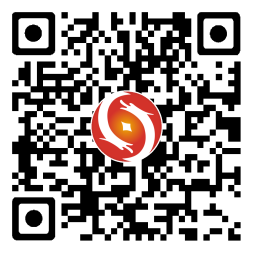 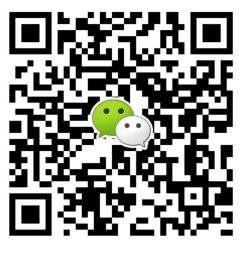       应聘咨询                      龙达财税公众号